To be offered Friday 27th November 2015Acc: Big Springs Pastoral Co71 Hd Future Angus Breeders NSMMarch / April 2014 dropDunoon & Rennylea Blood, Yard WeanedAve Wt: 385 kg EmptyHeifers have been Preg tested empty. ( Certificate available)Heifers from a breeding herd of 600 Angus Cows . Vendor only retained 120 heifers . These are the middle run of heifers & lighter tail end heifers removed.Yard weaned , Drenched & 5 in 1 Vaccinated in September 2015.Contact : Chris Callow0429497166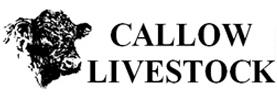 